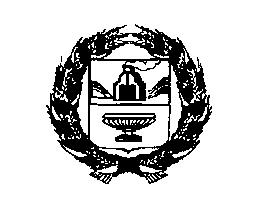 АДМИНИСТРАЦИЯ РЕБРИХИНСКОГО РАЙОНААЛТАЙСКОГО КРАЯРАСПОРЯЖЕНИЕВо исполнение статьи 16 Трудового кодекса Российской Федерации и в целях снижения неформальной занятости, легализации заработной платы:1.Утвердить прилагаемый План мероприятий, направленных на снижение неформальной занятости, легализацию заработной платы Ребрихинском районе на 2022 - 2024 годы.2.Настоящее распоряжение вступает в силу с 1января 2022 года.3.Признать утратившим силу распоряжение Администрации Ребрихинского района №289-р от 28.12.2018 года.4.Опубликовать настоящее распоряжение в Сборнике муниципальных правовых актов Ребрихинского района Алтайского края и обнародовать на официальном сайте Администрации Ребрихинского района Алтайского края.Глава района 								              Л.В.ШлаузерКазанцева Елена Викторовна (38582) 22-4-5213.12.2021с. Ребриха              № 225-рЗаместитель главы Администрации района по социальным вопросамУправляющий делами Администрации района                                         С.П.Кашперова                                           В.Н.Лебедева         Начальник юридического отделаС.А.Накоряков